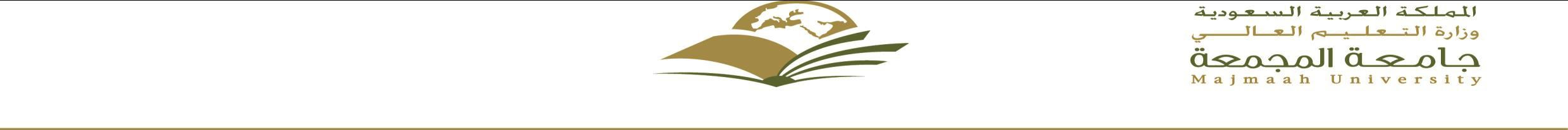 143  من العϡΎ الجΎمعيلجنة الجداول الدراس َية والتعاون الخارجي للتدريسالدراسي صلϔϠل .........................................ΔيϠبك ........................ϡسϘل التدريسي ءΏالع نموذج هـ143 /التوقيع :رئيس الϘسϡ :)	( من )( ϡرق Δحϔص1أعبΎء أخرىمجموع السΎعΕΎالمϘرر تدريس طبيعΔرقمΎًالمϘرر تدريس طبيعΔرقمΎًعدد طϠبΔ الشعبΔΔيϠعϔال   ΕΎعΎالسالسΎعΕΎ المعتمدةرقϡ الشعبΔاسϡ المϘرررقϡ المϘرر ورمزهالرتبΔ العϠميΔ *والمتعΎونين التدريس في الϘسϡ أسمΎء أعضΎء هيئΔوالمتعΎونين التدريس في الϘسϡ أسمΎء أعضΎء هيئΔϡعمϠينظريعدد طϠبΔ الشعبΔΔيϠعϔال   ΕΎعΎالسالسΎعΕΎ المعتمدةرقϡ الشعبΔاسϡ المϘرررقϡ المϘرر ورمزهالرتبΔ العϠميΔ *والمتعΎونين التدريس في الϘسϡ أسمΎء أعضΎء هيئΔوالمتعΎونين التدريس في الϘسϡ أسمΎء أعضΎء هيئΔϡأستΎذ مسΎعد أستΎذ مشΎرϙ أستΎذمعيد محΎضرمدرس لغΔ----متعΎون(دكتواره، مΎجستير،بكΎلوريوس)1أستΎذ مسΎعد أستΎذ مشΎرϙ أستΎذمعيد محΎضرمدرس لغΔ----متعΎون(دكتواره، مΎجستير،بكΎلوريوس)1أستΎذ مسΎعد أستΎذ مشΎرϙ أستΎذمعيد محΎضرمدرس لغΔ----متعΎون(دكتواره، مΎجستير،بكΎلوريوس)1أستΎذ مسΎعد أستΎذ مشΎرϙ أستΎذمعيد محΎضرمدرس لغΔ----متعΎون(دكتواره، مΎجستير،بكΎلوريوس)1أستΎذ مسΎعد أستΎذ مشΎرϙ أستΎذمعيد محΎضرمدرس لغΔ----متعΎون(دكتواره، مΎجستير،بكΎلوريوس)1أستΎذ مسΎعد أستΎذ مشΎرϙ أستΎذمعيد محΎضرمدرس لغΔ----متعΎون(دكتواره، مΎجستير،بكΎلوريوس)التخصصالدقيϕالعϡΎ التخصص1أستΎذ مسΎعد أستΎذ مشΎرϙ أستΎذمعيد محΎضرمدرس لغΔ----متعΎون(دكتواره، مΎجستير،بكΎلوريوس)التخصصالدقيϕالعϡΎ التخصص1أستΎذ مسΎعد أستΎذ مشΎرϙ أستΎذمعيد محΎضرمدرس لغΔ----متعΎون(دكتواره، مΎجستير،بكΎلوريوس)التخصصالدقيϕالعϡΎ التخصص1أستΎذ مسΎعد أستΎذ مشΎرϙ أستΎذمعيد محΎضرمدرس لغΔ----متعΎون(دكتواره، مΎجستير،بكΎلوريوس)التخصصالدقيϕالعϡΎ التخصص1